ПРАЙС – ЛИСТ   ООО "Верда-Сибирь"г. Новосибирск ул. Толмачевская д. 35:                       (383) 363-08-80Цены действуют с  10.04.2013г.                                         (383) 363-74-98         Утверждаю:Директор ООО "Верда-Сибирь"            Токмаджян А.С.Скин двери, облицованные натуральным шпоном. Цветовая гамма натурального шпона: МАКОРЕ, ВЕНГЕ, ДУБ, ОРЕХ. Размеры дверных полотен 200*600, 200*700, 200*800, 200*900.Глубина дверных полотен (толщина) 40мм.Цена с НДС 18 %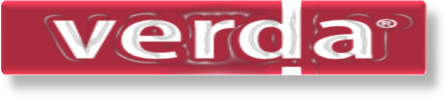 от   5до 10от 10123Ирида ДГ24002250Ирида ДО (х/ф), Ирида ДО (х)34003100Афина ДГ24002250Афина ДО (х/ф), Афина ДО (х)34003100Венера ДГ24002250Венера ДО (х/ф), Венера ДО (х)34003100Погонажные изделия, облицованные натуральным шпономПогонажные изделия, облицованные натуральным шпономПогонажные изделия, облицованные натуральным шпономКоробка сосна с уплотнителем 70х30х2150 мм (2,5 шт.)650590Наличник радиусный 70х10х2150 мм (5 шт.)670610Наличник радиусный 70х10х2150 мм (6 шт.)800730Доборная планка 100х10х2070 мм - (шт.)230200Доборная планка 120х10х2070 мм - (шт.)250225Доборная планка 150х10х2070 мм - (шт.)300270Доборная планка 200х10х2070 мм - (шт.)400365Притворная планка 32х10х2070 мм - (шт.)200150